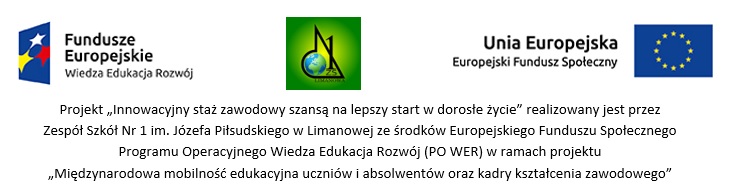 Innowacyjny staż zawodowy szansą na lepszy start w dorosłe życieProjekt pn. „Innowacyjny staż zawodowy szansą na lepszy start w dorosłe życie” realizowany jest przez Zespół Szkół Nr 1 im. Józefa Piłsudskiego w Limanowej w okresie 01.10.2020 – 31.03.2021. Projekt jest finansowany przez Unię Europejską, w 100 % ze środków Europejskiego Funduszu Społecznego Programu Operacyjnego Wiedza Edukacja Rozwój (PO WER), w ramach projektu „Międzynarodowa mobilność edukacyjna uczniów i absolwentów oraz kadry kształcenia zawodowego”. Dofinansowanie projektu wynosi 224 765,67 PLN. 20 uczniów szkoły kształcących się w kierunku technik hotelarstwa, technik handlowiec oraz technik żywienia i usług gastronomicznych odbędzie zagraniczny staż we Włoszech. Organizacją pobytu zajmie się firma IFOM z siedzibą Bolonii. Termin mobilności zaplanowano na okres: 25.10.2021 – 19.11.2021 (plus 2 dni podróży).Głównym celem projektu jest podniesienie kompetencji zawodowych, społecznych i organizacyjnych uczniów oraz umożliwienie im lepszego startu w dorosłe życie poprzez nabycie przez nich międzynarodowego doświadczenia zawodowego.Cele szczegółowe projektu można odnieść w szczególności do uczniów:podwyższenie i zdobycie nowych kompetencji zawodowych, możliwość sprawdzenia się i zdobycia doświadczenia zawodowego na konkurencyjnym rynku pracy,wymiana doświadczeń, porównanie posiadanej wiedzy, podniesienie umiejętności interpersonalnych oraz językowych,wzrost zmysłu inicjatywy i przedsiębiorczości, usamodzielnienia i poczucia własnej wartości,nawiązanie międzynarodowych kontaktów, kształtowanie postaw tolerancji i otwartości, świadomości międzykulturowej,poznanie zasad funkcjonowania europejskich przedsiębiorstw, odrębnej kultury organizacyjnej, zachowań ludzkich w innych realiach gospodarki rynkowej,zwiększenie motywacji do dalszego uczestnictwa w kształceniu lub szkoleniu po mobilności, a także po zakończeniu nauki w szkole.Udział w projekcie zintegruje i wzmocni potencjał młodzieży we współdziałaniu na płaszczyźnie zawodowej, ukształtuje pozytywne postawy społeczne i zawodowe, nauczy zrozumienia i szacunku dla innych kultur i narodów, dając możliwości wielostronnej współpracy. Młodzież dzięki udziałowi w projekcie będzie miała możliwość podniesienia znajomości kultury włoskiej i wartości europejskich. Realizacja projektu będzie podstawą do poprawy zawodowych umiejętności praktycznych i kompetencji zawodowych i tym samym zwiększenie ich szans w poruszaniu się na rynku pracy. Poza kompetencjami zawodowymi uczestnicy nabędą też lub podniosą kompetencje osobiste, społeczne oraz językowe. Uczniowie zakwalifikowani do projektu uczestniczyć będą we wsparciu językowo-kulturowo-pedagogicznym organizowanym w szkole. Poprzez zajęcia z języka angielskiego poznają bliżej słownictwo branżowe i elementy gramatyki umożlwiające komunikację w środowisku obcojęzycznym. Zajęcia z pedagogiem obejmować będą trening aktywności, kompetencji społecznych, integracyjnych oraz planowanie kariery zawodowej. Podjęta będzie tematyka komunikacji interpersonalnej, radzenia sobie w sytuacjach trudnych, konfliktowych, w rozłące z najbliższymi, radzenia sobie w środowisku międzynarodowym. Zajęcia kulturowe pozwolą na poznanie historii, kultury i obyczajów włoskich, zagadnień związanych z religią, przynależnością rasową, zwyczajami panującymi we Włoszech oraz odmiennością kulturową Polski i Włoch.Z uczniami wyjeżdżającymi na staż zostanie podpisana umowa oraz porozumienie o programie zajęć. Nowe umiejętności, kwalifikacje i kompetencje nabyte podczas staży zostaną potwierdzone poprzez uznawane w całej Europie dokumenty ECVET, Europass Mobilność oraz zaświadczenia krajowe wystawione przez organizację partnerską i szkołę.Udział w projekcie jest bezpłatny. Koszty utrzymania, podróży, ubezpieczenia, kieszonkowe, odzież robocza, wycieczki w ramach programu kulturowego, transport lokalny we Włoszech zostaną pokryte z budżetu projektu.